Příloha č. 2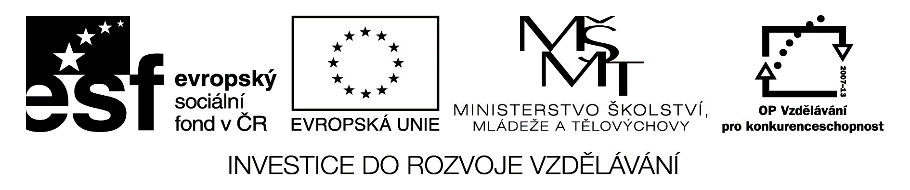 Dodávka 18 notebooků včetně softwaru pro Základní školu Karlovy Vary, Truhlářská 19, příspěvkovou organizaci Technická specifikacePozn.:Pokud se v podrobné specifikaci vyskytnou obchodní názvy některých výrobků nebo dodávek, případně jiná označení či vyobrazení mající vztah ke konkrétnímu dodavateli, jedná se o vymezení předpokládané charakteristiky a uchazeč je oprávněn navrhnout i jiné, technicky a kvalitativně srovnatelné řešení. V nabídce pak musí na tuto skutečnost uchazeč upozornit, popsat tuto část, kde toto jiné řešení použil a prokázat vymezením technických parametrů, že řešení, které použil a jím navržené materiály, výrobky nebo služby jsou technicky srovnatelné nebo lepší.NOTEBOOK NOTEBOOK NOTEBOOK Požadavek zadavatelePožadavek zadavateleNabídka dodavatele/nutno vyplnit/Popis Notebook Počet kusů 18stavNové Minimální záruční doba 24 měsíců  Minimální konfiguraceMinimální konfiguraceProcesor:minimálně 3000 bodů v benchmark testu dle www.cpubenchmark.netRAM:4 GB DDR3HDD:SSD 256 GB, nebo Hybridní HDD 500 GB + SSD 16 GBGrafická karta:Podpora DX 10 Displej:LED, min. 15,6“Rozlišení:1920x1080pxSíťové připojení LAN:10/100/1000  Mbit/sSíťové připojení WLAN:802,11 g/nOptická mechanika:DVD+/-RWZvuková karta:Ano Rozhraní:HDMI, 3x USB, VGA, integrovaná kamera 720p, čtečka paměťových karet, RJ-45, mikrofon, sluchátkaVýdrž baterie:Minimálně 4 hodiny HmotnostMax. 2,5 kgOperační systém:Plně kompatibilní s Windows 8 Professional CZ/možnost zařazení do domény Active Directory 2008Klávesnice:Česká, numerická Další požadavky Kovové panty softwareKancelářský balík – minimálně textový editor, tabulkový editor, publikační nástroj, tvorba prezentací kompatibilní s MS Office 2013 bez omezené doby platnosti licencePočet ks: 18 nebo 1 multilicence pro 18 PC softwareAntivirový programPočet ks: 18 nebo 1 multilicence pro 18 PCJednotková cena bez DPH DPH za jednotku Jednotková cena včetně DPH Celková cena (za 18 jednotek) bez DPHCelková cena (za 18 jednotek) včetně DPH